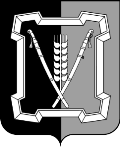 СОВЕТ КУРСКОГО МУНИЦИПАЛЬНОГО ОКРУГАСТАВРОПОЛЬСКОГО КРАЯРЕШЕНИЕ15 ноября 2022 г.                         ст-ца Курская	                                         № 440 О проекте решения Совета Курского муниципального округа Ставрополь-ского края «О бюджете Курского муниципального округа Ставропольского края на 2023 год и плановый период 2024 и 2025 годов»В соответствии  с Уставом Курского муниципального округа Ставропольского края, Положением о порядке организации и проведения публичных слушаний в Курском муниципальном округе Ставропольского края, утвержденным решением Совета Курского муниципального округа Ставропольского края от 30.09.2020 г. № 9, Совет Курского муниципального округа Ставропольского краяРЕШИЛ:1. Обнародовать прилагаемый проект решения Совета Курского муниципального округа Ставропольского края «О бюджете Курского муниципального округа Ставропольского края на 2023 год и плановый период 2024 и 2025 годов» до 18 ноября  2022 года путем размещения его текста на информационных стендах, расположенных в здании администрации Курского муниципального округа, в зданиях территориальных отделов администрации   Курского муниципального округа, а также разместить на официальном сайте администрации Курского муниципального округа, (курский-округ.рф, раздел «Совет / Решения совета»).2. Назначить публичные слушания по прилагаемому проекту решения Совета Курского муниципального округа Ставропольского края «О бюджете Курского муниципального округа Ставропольского края  на 2023 год и плановый период 2024 и 2025 годов» на 08 декабря 2022 года, в 10-00 часов, в   зале  заседаний администрации Курского муниципального округа, по адресу: ст. Курская, пер. Школьный,12.3. Установить, что учету подлежат предложения, поступающие в письменном виде от граждан, проживающих на территории Курского муниципального округа, достигших 18 лет, в Совет Курского муниципального округа Ставропольского края до 07 декабря 2022 года по адресу: ст. Курская, пер.Школьный,12. (кабинет № 401, тел. 6-28-51). 4. Протокол и заключение о результатах публичных слушаний подлежат обнародованию в срок до 13 декабря 2022 года путем их размещения на   информационных стендах, расположенных в здании администрации Курского муниципального округа, в зданиях территориальных отделов администрации   Курского муниципального округа, а также разместить на официальном сайте администрации Курского муниципального округа, (курский-округ.рф, раздел «Совет/Публичные слушания»).5. Назначить ответственной за проведение публичных слушаний комиссию Совета Курского муниципального округа Ставропольского края по бюджету, экономической политике, налогам, собственности и инвестициям. 6. Настоящее решение вступает в силу со дня его опубликования (обнародования). Председатель Совета Курскогомуниципального округа Ставропольского края      А.И.Вощанов                            Временно исполняющий полномочия главы Курского муниципального округа Ставропольского края, первый заместитель главы администрации                                           Курского муниципального округа Ставропольского края                                                                                  П.В.Бабичев                            